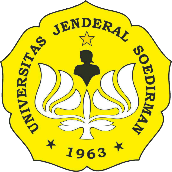 PRAPROPOSAL TAPRAPROPOSAL TAPRAPROPOSAL TAJURUSAN TEKNIK INDUSTRI FAKULTAS TEKNIKUNIVERSITAS JENDERAL SOEDIRMANJURUSAN TEKNIK INDUSTRI FAKULTAS TEKNIKUNIVERSITAS JENDERAL SOEDIRMANJURUSAN TEKNIK INDUSTRI FAKULTAS TEKNIKUNIVERSITAS JENDERAL SOEDIRMANNama MahasiswaNama MahasiswaNIMNIMNo.HPNo.HPOutlineOutlineOutlineOutlineTopikTopikLatar BelakangLatar BelakangTujuanTujuanMetodeMetodePustakaPustakaDiajukan olehMahasiswa__________________________NIM.